平成30年度　府立高等学校中退防止フォーラム実施要項１　目　　的　　　府立高等学校の中退率は、全国平均と比較して依然厳しい状況が続いており、引き続き中退を未然に防止する総合的な取組みを行っていく必要がある。本フォーラムは、中退の未然防止に効果を上げている組織的・継続的な実践事例等を共有することで、各校における今後の中退未然防止の取組みに資することを目的とする。２　主　　催　　大阪府教育庁３　日　　時　　平成31年1月31日(木)　14：00～17：00　[受付：13：30～]４　場　　所	大阪府教育センター　大ホール５　参加対象者　　○府立高等学校（課程ごとに）　　　　　　　　　・校長・准校長・教頭・首席・生徒指導主事から1名以上　　　　　　　　　・中退防止コーディネーター(配置校のみ)　　　　　　　　　・スクールカウンセラー・スクールソーシャルワーカー等　　　　　　　　○市立高等学校：参加を希望する教員　　　　　　　　○公立中学校：参加を希望する教員　　　　　　　  ○私立学校（高・中・高等専修）：参加を希望する教員６　内　　容　（１）開会挨拶　　　　　　　（２）情報提供：中退の現状と課題　　　　　　　（３）事例発表：「課題を抱える生徒を支援する取組み～SSW、SC、地域機関の活用と連携について～」　　　　　　　　　　　　　　　府立和泉総合高等学校　定時制の課程　　　　　　　　　　　　　　　准校長　山野　正善教諭　　中川　真理SSW　　 松本　喜美江（４）基調講演：「子どもの貧困問題の実態　～コミュニティソーシャルワーカーの取組みから～」社会福祉法人　豊中社会福祉協議会  福祉推進室長　勝部　麗子７　当日の流れ大阪府教育センターのご案内入館時に名札が必要ですので、各自ご用意ください。公共交通機関をご利用ください。挨拶情報提供事例発表休憩基調講演事務連絡等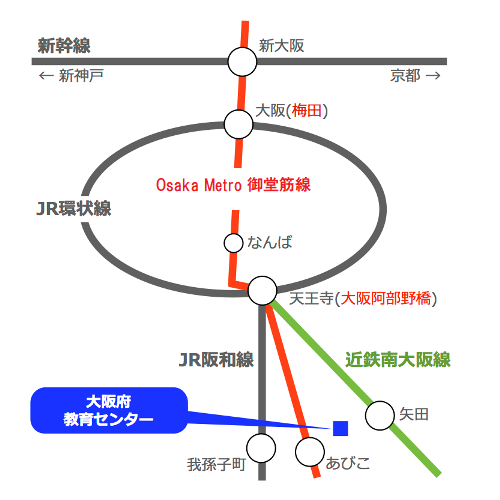 大阪府教育センター〒558-0011 大阪市住吉区苅田4-13-23Osaka Metro御堂筋線「あびこ」駅①番出口　東北東約700mJR阪和線「我孫子町」駅　東約1,400m近鉄南大阪線「矢田」駅　西南西約1,700m[周辺地図]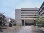 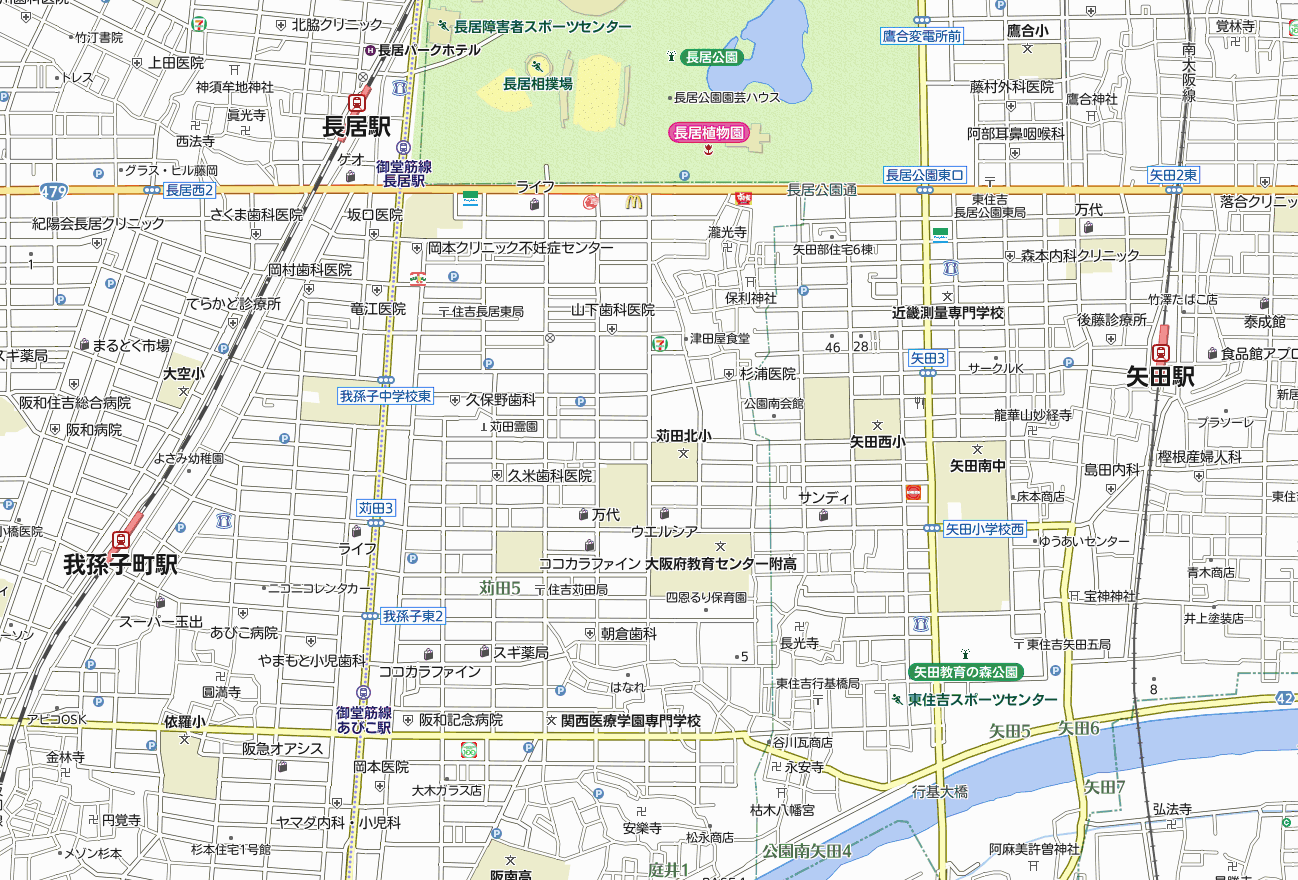 [周辺地図]